2022-2024 Community Health Implementation PlanIn 2010, the Patient Protection and Affordable Care Act (PPACA or the ACA) was passed. As part of this health care reform bill, not-for-profit hospitals are required to complete a Community Needs Assessment and a Community Health Implementation Plan that addresses the identified needs. Evidence of meeting these requirements is to be provided on a hospital’s annual tax Form 990, Schedule H. The following document summarizes the regional Community Needs Assessment, and details Gundersen Lutheran’s Community Health Implementation Plan for 2022-2024.  The Gundersen Community Health Needs Assessment utilizes the COMPASS Now collaborative assessment that includes 6 counties in our service area, representing 70% of our hospital service patient population, and 42% of the overall population of our 22-county service region. The COMPASS Now assessment has been an ongoing community needs assessment in collaboration with the United Way and other community partners since 1995, with updates every three years. The 22-county Health Indicator Report concurred with the COMPASS assessment priorities. However, reviewing the broader 22 county region assessment revealed a significant need not identified as a priority within the COMPASS process - obesity and diabetes. The table below lists the community health needs identified as priorities in the 2021 COMPASS Now report and Gundersen 22-County Health Indicator Report. The prioritized needs align with our Population Health strategic priorities. Our implementation plan, including goals, and action steps, resources, partners and outcome measures, addresses the top priority needs identified for the COMPASS Now 6 county region and the 22-County Health Indicator Report.  The priorities are stated directly or embedded as an action step. In addition, the implementation plan supports the Health System’s four population health initiatives that serve to strengthen our efforts to improve the health of our communities: A link to the complete COMPASS Now 2021 assessment, 22-County Service Area Health Indicator Report and other related documents can be found at https://www.gundersenhealth.org/community-assessment/.For questions or comments please contact:Sarah Havens, DirectorOffice of Population Health608-775-6580sjhavens@gundersenhealth.org Approval & DisseminationThe 2021 Gundersen Needs Assessment with the 22 County Health Indicator report and 2022-2024 Implementation Plan were both presented to the Board of Trustees/Board of Governors on November 22, 2021 and approved on December 28, 2021. Progress is underway to implement the plan. The assessment and implementation plan are posted on the website and are available to the public through the Gundersen health libraries.  Identified Need/Issue: Social Determinants of Health Identified Need/Issue: Mental Health Identified Need/Issue: Substance abuse Identified Need/Issue: Chronic DiseaseMonitoring Long Term OutcomesThis implementation plan aligns with the Gundersen Health System Community Health Scorecard. The Community Health Scorecard was created to identify key metrics and monitor progress of our organization’s population health strategies which are the foundation of a primary mission, to improve the health of our communities. Common threads connect the community health needs assessment to the scorecard. Embedded within each metric are detailed goals, with many mirroring those of the implementation plan. Population Health Scorecard Main Cover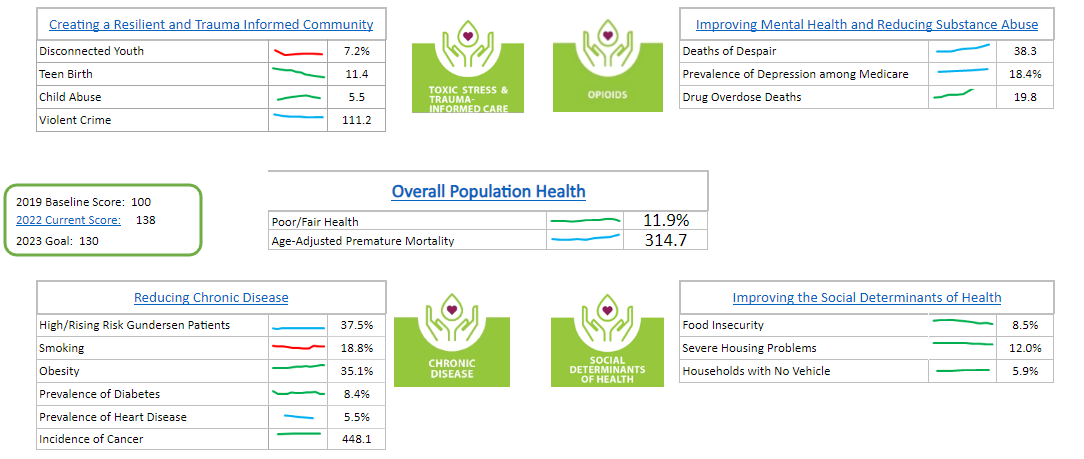 COMPASS Now 2021Priorities22-County HealthIndicator PrioritiesGundersen Population Health PrioritiesMental HeathSuicidePoor Mental Health StatusProvider AccessMental HealthSubstance UseExcessive Alcohol UseDrug Overdose DeathOpioid abuse and deathsSubstance Abuse (Opioids)Safe, Affordable HousingPoverty/Financial StabilityHousing InsecurityFinancial Insecurity – Poverty and Alice ratesFood insecurityTransportation Adverse Childhood ExperiencesSocial Determinants of Health (including poverty/financial stability, housing, food, and transportation insecurity)& Adverse Childhood Experiences and Toxic StressDiabetesTobaccoObesityPhysical InactivityChronic IllnessGoal: By 2024, Reduce number of patients reporting having food, housing, or transportation insecurity by 2% (baseline Q4 2022)Goal: By 2024, Reduce number of patients reporting having food, housing, or transportation insecurity by 2% (baseline Q4 2022)Goal: By 2024, Reduce number of patients reporting having food, housing, or transportation insecurity by 2% (baseline Q4 2022)Goal: By 2024, Reduce number of patients reporting having food, housing, or transportation insecurity by 2% (baseline Q4 2022)Goal: By 2024, Reduce number of patients reporting having food, housing, or transportation insecurity by 2% (baseline Q4 2022)Goal: By 2024, Reduce number of patients reporting having food, housing, or transportation insecurity by 2% (baseline Q4 2022)Goal: By 2024, Reduce number of patients reporting having food, housing, or transportation insecurity by 2% (baseline Q4 2022)ActionResource (program)PartnershipsMeasure of Impact2022 2023*Data reported for 1/1/2023 – 9/30/2023 due to change in fiscal year2024Monitor and improve Social Determinants of Health screening and referral for Gundersen Health System patients and families QualityPopulation Health211findhelp.orgPrimary CareSocial ServicesNursingEPICCommunity Based Organizations (CBOs)95% of patients identifying and wanting assistance for food, housing or transportation will be referred to a community resource 57% of patients identifying and wanting assistance for food, housing or transportation referred to community resource737 patients received information for community-based organizations for social needs.A total of 3,887 programs were shared among the 737 patients. 61% of patients identifying and wanting assistance for food, housing or transportation referred to community resource583 patients received information for community-based organizations for social needs.A total of 3,967 programs were shared among the 583 patients. Implement CRC workflow for referrals for patients experiencing stress/toxic stress (initiated with the SDOH survey)QualityPopulation Health211findhelp.orgPrimary CareSocial ServicesNursingEPICCommunity Based Organizations (CBOs)95% of patients with indicator(s) of stress/toxic stress wanting assistance, receive a referral to a community resource55% of patients with indicator(s) of stress/toxic stress wanting assistance, received a referral to a community resource.Stress Management Wellness Coaching: a free telephonic service for patients scoring high risk for stress on the SDoH questionnaire and indicating they would like to speak with a Community Resource Connector (CRC)140 Referrals from the CRCs134 Unique patients55% engaged in “at least some coaching”Among patients with a first and last known stress level:In general, stress level decreased, and coping skills increased57% of patients with indicator(s) of stress/toxic stress wanting assistance, received a referral to a community resource.Stress Management Wellness Coaching: a free telephonic service for patients scoring high risk for stress on the SDoH questionnaire and indicating they would like to speak with a Community Resource Connector 109 Referrals from the CRCs108 Unique patients58% engaged in “at least some coaching”Among patients with a first and last known stress level:In general, stress level decreased, and coping skills increased21% of patients self-reported an increase in coping skillsInvestigate disparities for patient outcomes and develop strategies to address findings Possible disparities to consider:Explore colorectal or breast cancer screening, or tobacco cessationStreet medicineQualityPopulation HealthCancer CenterFamily Medicine Residency – Street Medicine programPrimary CareAs defined by the intervention – CBO’s, municipalities, funders, etc.Implement at least 1 intervention identified to address findings by 2024Breast Cancer Screening:Implemented Hmong Women 50+ Health EventMay 21, 2022Attendees = 15​Mammogram = 7 Covid vaccines = 5 Labs = 1 FIT = 2Displays   = 4 (stroke, cancer center, population health, 211)​On-site participating departments = population health, cancer center, admit and registration, financial service, lab, soc serv-interpreters, DEI, breast center, vaccine clinic, nurse advisor 86% agree/strongly agree = purpose was clear to me​91% agree/strongly agree = planning process was adequate​80% agree/strongly agree = communication regarding the plan, needs, and the day was adequate​100% agree/strongly agree = from your perspective, patients/ community members who attended were satisfied with the event​86% agree/strongly agree = we achieved our goal(s).Street Medicine Team: Provides health care services for population living with homelessness in La Crosse. 884 people servedBreast Cancer Screening: Hmong Women 50+ Health EventApril 28, 2023Attendees = 26Mammograms = 2 Health education presentation by Hmong nursesEducational displays= population health, quality, telephone nurse advisor, and Great Rivers 211Onsite participating departments= Population Health, Cancer Center, Admission and Registration, Financia Service, Interpreters, DEI, Breast Cancer, Family Medicine, Telephone Nurse Advisor, QualityAnalyzed diabetes care and outcomes by race/ethnicity, payer and living location among GHS patients. Outcomes:A1c control (less than 8%) is high at 76.5%A1c control is lower among:-Males-Non-white patients (especially Black, Asian, and Hispanic-Patients with Medicaid type insurance (68%)-Patients who smoke or use smokeless products (71% of these patients have controlled A1c)54.4% of all patients meet the all-or-none outcomes (A1c <8%, Blood Pressure <140/90, non-tobacco user, Daily aspirin/other antiplatelet use if IVD). GHS Corporate target is 60%. Meeting the all-or-none is lower for:-Males-Non-white patients (especially Black, Native American, and Hispanic patients)-Patients with Medicaid type insurance (39%)-Patients living in Rural Underserved or Rural zip codes) Continue to discuss and explore how to care for patients with diabetes or whether care should be different based on findings. Patients with a financial SDOH risk (specifically food or transportation insecurity) have poorer outcomes. Continue to explore how Gundersen can better assist patients to get to appointments or have access to culturally-specific and healthy food. Patients with any financial risk were less likely to have optimal testing, less likely to be tobacco-free and have blood pressure control, had poorer A1c control and less likely to meet the all-or-none outcome. Street Medicine Team: Provides health care services for population living with homelessness in La Crosse. 300 people servedSupport community partners’ efforts to impact diversity and social determinants of health especially food, housing, and transportation HREmployee RelationsMEOExternal AffairsGlobal PartnersCommunity Based Organizations (CBOs)7 Rivers AllianceWorkforce ConnectionsPPH Neighborhood AssnHmoob Cultural CenterSchools$ Community Contributions$ Community InvestmentCommunity service reportingSDOH Patient Phone Calls: respond to patients' social needs and provide information for community resources.1446 referralsCommunity Contribution:DEI: $47,844SDOH: $414,150Community Service Value:DEI: $9,411SDOH: $173,957SDOH Patient Phone Calls: respond to patients' social needs and provide information for community resources.1114 referrals583 patients received referrals and/or information for resourcesGHS Summer Meal ProgramProvide free bagged breakfast and lunch meals to children and adolescents 18 years and younger in the La Crosse area1534 meals servedGHS Food Drive and DonationCollect and donate food and other supplies for Hamilton Elementary School in La Crosse & Irving Pertzsch Elementary School in Onalaska Regional clinics were encouraged to hold food/items drives for their local pantriesOutcomes:1720.4 lbs. food collected and donated121 personal care items collected and donated428 school supplies collected and donatedGHS Produce Drive and DonationDonate extra garden produce to WAFER which is distributed to those in need within the community126 lbs. of produce were collected and donated July to October 2023Continue to support SMRT bus as a transportation solution Continue internal workgroup to discuss and plan strategies to address transportation solutions Community Contributions:DEI: $77,650SDOH: $312,550Community Service Value:DEI:SDOH:Refer patients who are high emergency room utilizers to appropriate CBO or internal programTECQualityPopulation HealthSocial ServicesNursingEPICCommunity Based Organizations (CBOs)HUBCHW# Identified patients seen frequently in the ER receiving referral to HUB or CHW63 patients referred to the HUB 1/1/2022 and 9/24/2022 Approximately 50 patients received contact with a CHW 27 patients referred to the HUB 1/1/2023-9/30/2023Approximately 388 patients received contact with a CHW in the Gundersen EDGoal: Reduce number of deaths due to poor mental health and substance abuse and reduce the number of poor mental health days by 5% by 2024Goal: Reduce number of deaths due to poor mental health and substance abuse and reduce the number of poor mental health days by 5% by 2024Goal: Reduce number of deaths due to poor mental health and substance abuse and reduce the number of poor mental health days by 5% by 2024Goal: Reduce number of deaths due to poor mental health and substance abuse and reduce the number of poor mental health days by 5% by 2024Goal: Reduce number of deaths due to poor mental health and substance abuse and reduce the number of poor mental health days by 5% by 2024Goal: Reduce number of deaths due to poor mental health and substance abuse and reduce the number of poor mental health days by 5% by 2024Goal: Reduce number of deaths due to poor mental health and substance abuse and reduce the number of poor mental health days by 5% by 2024ActionResource (program)PartnershipsMeasure of Impact20222023 *Data reported for 1/1/2023 – 9/30/2023 due to change in fiscal year2024Screen patients or worksite screening participants annually for depression/risk for depressionQualityPopulation HealthPrimary CareBusiness Health ServicesNursingWorksites95% patients screened at least annually for depression by 2024# Worksite participants screened for depression/anxiety per yearAs of 12/31/2022, 90.7% of patients seen in the last 12 months had been screened for depression with a PHQ4 or PHQ9. Worksite Screenings4,194 total worksite participants were screened for anxiety/depression at worksite events via a PHQ4 questionnaire. 2.2% of those scored high for depression risk and 5.1% scored high for anxiety risk. Of those screened:1,441 people were screened at external worksite events; 2.4% scored high for depression risk and 4.9% scored high for anxiety risk.    2,753 people were Gundersen employees; 2.1% scored high for depression, and 5.2% sored high for anxiety risk. As of 9/30/2023, 91.8% of patients seen in the clinic at least twice in the last 24 months and at least once in the most recent 12 months screened for clinical depression with a PHQ4 or PHQ9.  Worksite Screenings893 total worksite participants were screened for anxiety/depression at worksite events via a PHQ4 questionnaire. 228 participants were screened at external worksite events; 1.3% scored high for depression risk and 4.9% scored high for anxiety risk.    665 participants were Gundersen employees participating in the MyHealth Reward program; 3.5% scored high for depression risk, and 6.4% scored high for anxiety risk.All worksite participants were provided with information on free local mental health and wellbeing resources such as 211 and Communitylink*Note: For populations where activities continued from fiscal year 2023 to 2024 are being documented in 2024 progress updatesImplement CRC workflow for referrals for patients experiencing stress/toxic stress (initiated with the SDOH survey)QualityPopulation Health211findhelp.orgPrimary CareSocial ServicesNursingEPICCommunity Based Organizations (CBOs)95% of patients with indicators of stress/toxic stress wanting assistance, receive a referral to a community resource55% of patients with indicator(s) of stress/toxic stress wanting assistance, received a referral to a community resource.737 patients received information for community-based organizations for social needs; 3,887 programs shared 57% of patients with indicator(s) of stress/toxic stress wanting assistance, received a referral to a community resource.Stress Management Wellness Coaching: a free telephonic service for patients scoring high risk for stress on the SDoH questionnaire and indicating they would like to speak with a Community Resource Connector (CRC)109 Referrals from the CRCs108 Unique patients58% engaged in “at least some coaching”Among patients with a first and last known stress level:In general, stress level decreased, and coping skills increased21% of patients self-reported an increase in coping skillsInvestigate opportunities to increase community-based mental health resourcesBehavioral HealthPopulation Health211SchoolsCounty health/human services departmentsWorksitesUnited WayNAMIBetter TogetherHEALChange Direction1 new program developed by 2024Stress Management Wellness Coaching: a free telephonic service for patients scoring high risk for stress on the SDoH questionnaire and indicating they would like to speak with a Community Resource Connector 109 Referrals from the CRCs140 Referrals 134 Unique patients55% engaged in “at least some coaching”Among patients with a first known and last known stress level:In general, stress level decreased, and coping skills increasedHeartMath training with Trane Company employees and presentations on knowing the signs and symptoms of depression and what to do if you or someone you know needs helpTwo trainings sessions (March 2022 and April 2022) totaling 3 hours40 participantsLearning sessions focused on coping skills at Fort McCoyFour 45-minute sessions offered June 2022 through September 202240 participants HearthMath training at Viterbo UniversityOne 2-hour training session; 16 participants Stress Management Wellness Coaching: a free telephonic service for patients scoring high risk for stress on the SDoH questionnaire and indicating they would like to speak with a Community Resource Connector 109 Referrals from the CRCs108 Unique patients58% engaged in “at least some coaching”Among patients with a first and last known stress level:In general, stress level decreased, and coping skills increased21% of patients self-reported an increase in coping skillsPlanning started in 2023 to receive referrals for Gundersen patients calling Great Rivers 211 seeking stress management resources and are an appropriate candidate for stress management wellness coachingParticipated and/or supported community events:Presence at Dance for Hope Suicide Prevention Initiative eventGHS Information and Referral staff Provided information on Great Rivers 211 ResourcesPopulation Health provided general health and wellness information and resources400 attendeesCoping Skill Program at West Union High School, IA Students:2/2/2023To help youth destigmatize mental healthOutcome goal: you will identify symptoms and seek assistance if needed# Attendees: 300Bangor Middle School Coping Skills Program (3/2/2023) and Bangor High School Coping Skills Program (3/29/23-3/30/2023)Teach youth about stress, mental health, and help with self-regulation techniquesOutcome goal: students will leave with practical techniques to use and understand why they are helpful 23 attendees at Bangor Middle School32 attendees at Bangor High SchoolCoping Skills Presentation at Viterbo University3/23/2023 and 9/28/2023Goal: To help college students learn how to better self-regulate during stressful timesOutcome goal: students will leave with practical techniques to use and understand why they are helpful14 attendees on 3/2314 attendees on 9/28Continue support of community initiatives and policies that improve mental health or access to mental health resources for all populationsBehavioral HealthExternal AffairsPopulation HealthFederal, State, County, city health/human services departmentsLegislatorsWorksitesUnited WayBetter TogetherNAMIChange Direction$ Community ContributionsCommunity Service reportPolicy TestimonialsCommunity Contributions:$64,049 (includes MH and Substance abuse)Community Service Value:Mental Health: $7,573Community Contributions:$55,387 (includes Mental Health and Substance abuse)Community Service Value:Mental Health: $Goal: Reduce the rate of drug overdose deaths to less than 27.02/100,000 by 2024Goal: Reduce the rate of drug overdose deaths to less than 27.02/100,000 by 2024Goal: Reduce the rate of drug overdose deaths to less than 27.02/100,000 by 2024Goal: Reduce the rate of drug overdose deaths to less than 27.02/100,000 by 2024Goal: Reduce the rate of drug overdose deaths to less than 27.02/100,000 by 2024Goal: Reduce the rate of drug overdose deaths to less than 27.02/100,000 by 2024Goal: Reduce the rate of drug overdose deaths to less than 27.02/100,000 by 2024ActionResource (program)PartnershipsMeasure of Impact20222023 *Data reported for 1/1/2023 – 9/30/2023 due to change in fiscal year2024Continue to provide leadership for Alliance to HEALPopulation HealthERBehavioral HealthAlliance to HEALMayo HealthcareLa Crosse Community FoundationLa Crosse County Health DepartmentPlan developed by Q1 2022Measures added based on plan$ community contributionCommunity Service reportingStrategic Planning in 2023Current Goals: Limit the supply of opioids in our communityRaise awareness of the risk of opioid addiction Reduce opioid-related addiction, deaths, and crime in our communitiesCreate a readily accessible, coordinated, systemic response that increases treatment capacity and enhances the prevention, treatment, and recovery continuumAlliance to HEAL includes 5 workgroups:Driver Team: GHS provides leadership Primary Prevention:Continuation of the Wake-Up Call programHarm Reduction Workgroup: GHS representation – grant writing for Narcan- The committee worked on distribution of Narcan and fentanyl test strips in the communityContinuation of Sharps Disposal and Safe Medication Disposal programsHigh Risk Population and Medicated Assisted Treatment – GHS representationContinuation of MAT program education and referral Recovery Informed Employment: Working to develop a robust recovery program for employment in the recovery community Peer Support and Sober Living: working to increase awareness and access to peer support and sober living in the greater La Crosse areaCommunity Contributions: see Mental HealthCommunity Service Value:$16,536Continue active participation and leadership in Alliance to HEALGoals: Limit the supply of opioids in our communityRaise awareness of the risk of opioid addiction Reduce opioid-related addiction, deaths, and crime in our communitiesCreate a readily accessible, coordinated, systemic response that increases treatment capacity and enhances the prevention, treatment, and recovery continuumWorkgroupsPrimary Prevention:To prevent and delay substance use initiation among pre-teens, and young adults; Continuation of the Wake Up Call programPeer Support and Sober Living: To increase awareness and access to peer support and sober living in the greater La Crosse AreaRecovery Informed Employment: To develop a robust recovery program for employment in the recovery communityHarm Reduction: To lessen the negative impacts of opioid and other substance abuse in La Crosse County: needle/sharps disposal program, safe medication disposal program, Narcan training and distribution program.High Risk Population and Medical Assisted Treatment program: To increase the number of individuals moving toward treatment for substance use disorder: continuation of MAT program education and referralCommunity Contributions: see Mental HealthCommunity Service Value:$Investigate drug related emergency room visits due to opioid use and develop strategies to address findings ERPopulation HealthQualityBehavioral HealthAlliance to HEALLa Crosse County Health DepartmentCommunity Based Organizations (CBOs)1 new program developed by 2024Implemented Medication Assisted Treatment in the Emergency RoomA chart review is being done on every patient presenting in the Emergency Room Exploring process to implement Peer Recovery Coaches in the Emergency Room Continue Medication Assisted Treatment in the Emergency RoomContinue exploring process to implement Peer Recovery Coaches in the Emergency RoomReduce the number of patients exposed to opioids in the management of pain (action/measure may change based on organizational strategy)ProvidersPharmacyPain ManagementReduce # of opioid pills per prescription to 26 by 2022Reduce # of opioid prescriptions per 1000 patients to 21.2 by 202225.51 opioid pills per prescription (12/31/2022)23.19 opioid prescriptions per 1000 patients (12/31/2022)24.11 opioid pills per prescription (as of 9/30/2023)22.46 opioid prescriptions per 1000 patients (as of 9/30/1023)Continue offering medication drop boxes at all Gundersen Pharmacy locationsGoal: Slow the rate of increase of adults in service area will report fair/poor health by 2024Goal: Slow the rate of increase of adults in service area will report fair/poor health by 2024Goal: Slow the rate of increase of adults in service area will report fair/poor health by 2024Goal: Slow the rate of increase of adults in service area will report fair/poor health by 2024Goal: Slow the rate of increase of adults in service area will report fair/poor health by 2024Goal: Slow the rate of increase of adults in service area will report fair/poor health by 2024Goal: Slow the rate of increase of adults in service area will report fair/poor health by 2024ActionResource (program)PartnershipsMeasure of Impact20222023 *Data reported for 1/1/2023 – 9/30/2023 due to change in fiscal year2024 Implement diabetes management plan to offer wellness coaching to patients who use tobaccoPopulation HealthCliniciansQualityReduce smoking status to 10% among patients with diabetes by 2024 (21.5% reduction)Piloted wellness coaching outreach to 1080 diabetic patients with an all-or-none risk score of 1 for tobacco use. 21% had at least one coaching session16 % accepted continued wellness coaching2% active at the end of 2022 (19 patients)7% quit rate among coached patientsPilot patients were more likely to have Medicare and Medicaid type insurance Pilot patients more likely to be from a Rural zip code category Pilot patients that received a letter in the mail were more likely to have at least one coaching session19% of patients that received a MyChart letter engaged in “some coaching provided”24% of patients that received a letter in the mail engaged in “some coaching provided”Continued follow up with 2022 pilot patients who accepted wellness coaching support and still active in 2023Patient outreach discontinued in 2023A clinician Epic smartphrase was developed in 2023Includes a direct referral to wellness coaching for patients living with Diabetes and use tobaccoRefine and promote referral process for clinicians for cessation for patients who use tobaccoPopulation HealthCliniciansNursesMedical AssistantsPharmacyWI, MN, IA Quit Lines70% patients aged 18 + years of age identified as tobacco users who receive tobacco cessation intervention (referrals, meds, counseling) during the 12-month measurement period by 202435.3% patients 18+ identified as a tobacco user received a tobacco cessation intervention (referrals, meds, counseling) 30.1% patients 18+ identified as a tobacco user received a tobacco cessation intervention (referrals, meds, counseling)Continue to educate internal departments about the tobacco cessation clinician smartset- a “one-stop- shop” for tobacco cessation resources and referralIn-patient order set was developed to provide smoking cessation education to hospitalized patients and referral to internal and external resources/programs Explore the current state of BMI management for patientsNutrition servicesPedsFamily MedicineBehavioral HealthBariatricsQualityYMCACommunity Based Organizations% Identified patients being referred to an interventionParticipation in the Wisconsin Collaborative for Health Care Quality initiative for Obesity:58% of Gundersen’s patients have a BMI in the obesity categoryMultidisciplinary team began to meet in 2022 to centralize information about internal and external resources. Begin to build process for population management of obesity.2023- begin Wellness Coaching supplementing current Gundersen clinical weight management programs for Meal Replacement and Medication ManagementParticipation in the Wisconsin Collaborative for Health Care Quality initiative for Obesity:Assisted in the development of the WCHQ obesity toolkit.Continue to be actively involved in developing measures to monitor progress on treatment of obesity and monitor the health of patients with obesity (diabetes and hypertension control)Participated in a public hearing held by the WI childhood obesity task force. Representatives from Gundersen presented on Gundersen’s Family LEAP (Learn, Eat and Active Play) programBegan free Wellness Coaching supplementing current Gundersen clinical weight management programs for Meal Replacement and Medication in January 2023Coaching expanded from one coach to two coaches’ due to the number of referrals and needData:# Referrals: 179% Met Primary Outcome Goal- decreased weight: 73.9%Future planning: wellness coaching expansion to include bariatric surgery patients in 2024Continue to explore gaps in care specific to cancer screeningCancer CenterPrimary CareQualityPopulation HealthSpecialty Department(s)Community Based OrganizationsImplement at least one new strategy to address barriers to screeningMultidisciplinary team focused on improving gaps to breast cancer screening:Analysis of screening gaps between White women and non-White women has found an improvement in the gap between them from 10.1% in March of 2021 to 8.6% in December of 2022Screening Gap between White and Hmong women greatest in 2021 (17.2%) and led to the Hmong Screening Event Implemented Hmong Screening EventMay 21, 2022Mammograms = 7 Covid vaccines = 5 Labs = 1 FIT Test = 2Displays   = 4 (stroke, cancer center, population health, 211)​Participating departments: population health, cancer center, admission and registration, financial services, lab, social services, interpreters, DEI, breast center, vaccine clinic, nurse advisor 86% agree/strongly agree = purpose was clear to me​91% agree/strongly agree = planning process was adequate​80% agree/strongly agree = communication regarding the plan, needs, and the day was adequate​100% agree/strongly agree = from your perspective, patients/ community members who attended were satisfied with the event​86% agree/strongly agree = we achieved our goal(s).Universal language in all communication to patients about when screening should happen. Promotion of Wisconsin Well Women Program in clinic exam roomsRe-implementing same day walk-in appointments in most locations for women who didn’t have an appointment but have decided “Today is the Day.”Multidisciplinary team focused on improving colorectal cancer screening. This has led to the following:Analysis of screening gaps between White and non-White patients found an improvement in the gap between them from 12.5% in March of 2021 to 11.7% in December of 2022Non-white patients more likely to complete a less-invasive (stool test) procedure over a colonoscopy.Team continues to send FIT to unscreened patients to improve the screening rate overall, and to decrease the gap, especially in rural locations.Implementation of “Epic Campaigns” started late in 2022 (and will be ongoing) to remind patients who received a FIT, to complete it.Breast Cancer Screening and DisparitiesMetrics:Since March of 2021, the overall Breast Cancer screening rate has improved from 79.6% to 82.5%. Breast cancer screening improved by 3.8% in non-White patients and 3.1% in White patients. The overall gap increased from December of 2022 to June of 2023Identified barriers to cancer screening include language, cultural, stigma/fear of illness, decision making, competing illnessesBased on metrics, developed an Epic Campaign targeted at Medicaid or uninsured women who are missing their mammogram. Communication assures patients that mammogram screenings are covered by insurance under preventive care. Information on state resources aid in covering the cost of mammogram screenings is included for uninsured patients Offered a self-schedule option for mammogram screenings in MyChartThe Center for Breast Care offers 2 open appointment slots per day for walk-ins and patients who were unaware they needed a mammogram and agree to get one “today”Offered Hmong Women aged 50+ Community Health Event4/28/2023Attendees = 26Mammograms = 2 Education presentation provided by Hmong nursesEducational displays= population health, quality, telephone nurse advisor, and Great Rivers 211Onsite participating departments= Population Health, Cancer Center, Admission and Registration, Financial Services, Interpreters, DEI, Breast Cancer, Family Medicine, Telephone Nurse Advisor, QualityColorectal Cancer Screening and DisparitiesSince 2021, the overall Colorectal Cancer screening rate has improved from 76.5% to 78.6%. The gap between the White and non-White patients has remained the same (about 12% lower in non-White patients) after some improvementNon-White patients were more likely to complete a colon cancer screening with a less invasive stool tests than White patientsPatients with Medicaid/uninsured are less likely to be screened than patients with private insurance but more likely to use a less invasive procedurePatients living in rural communities are less likely to be screened but more likely to use a less invasive procedureIdentified barriers to cancer screening include language, cultural, stigma/fear of illness, decision making, competing illnessesContinue “Epic campaigns” to remind patients who received a FIT, to complete it.Provide or support education and resources that engage the community (Minutes in Motion, 5210, other wellness challenges, Complete Streets)OPHPediatricsMarketingGMFLocal mediaSchool District(s)County Health DepartmentsWorksitesMonroe Co Nutrition Workgroup Committee on Transit & Active Transportation (CTAT)WAFER Food Pantry#Lives touched$ Community ContributionsCommunity Service reporting2022 Minutes in Motion 6- week Community Physical Activity Challenge:2554 participants80% of post-survey respondents reported the challenge helped incorporate more physical activity into daily living. Desk to 5K/Half Marathon/Marathon Program:2/23/22-5/7/22224 participantsQuarterly Diabetes Support Group in La Crosse:support and education to those living with prediabetes, diabetes or caring for someone with diabetes30 individuals registered and attendance numbers were 7, 9, 10, 4 for the four support group meetings 6-week virtual Healthy Living with Diabetes Class:To increase confidence in managing their/a loved one’s diabetes14 total registered 44% of enrollees described their health as “Poor” or “Fair” in the pre-survey.  Overall, 23% of enrollees described their health in this way which is higher than those living in the GHS’s service area (13%).Of those who completed post-survey, 100% answered “I am more confident in my ability to manage my diabetesVirtual format allowed those across GHS’s service area to participate in the classes.Offer 6-week virtual Healthy Living with Chronic Pain ClassTo increase confidence in managing their own or a loved one’s chronic pain47 individuals have completed the class since 2019 with 21 increasing their confidence in managing chronic conditions.Monthly virtual chronic pain support group: 6 enrolled, with most attending each monthly class.  2022 Healthy Aging Conference: 9/9/2022To educate attendees on social isolation and loneliness40 attendees Among post- survey respondents, 94% agreed with the statement: “the conference was appropriate for my education and/or experience.”88% indicated they were very satisfied/satisfied with the conference.Dementia Live Simulation Event: 9/22/2022Spread awareness and offer support to those living with or caring for someone with dementia60 participants Community Contributions:$84,500Community Service Value: $78,223Offer community health and wellness education sessions at WAFER food pantryPlanning occurred in 2023One session offered in August 2023 with a focus on Smart Shopping Tips and StrategiesOccurs every-other-monthEvaluation will be implemented in the 2024 fiscal yearPhysical Activity2023 Minutes in Motion 6-week Community Physical Activity Challenge: 2008 participants82% of post-survey respondents reported the challenge helped incorporate more physical activity into daily living.% at risk for lack of physical activity decreasedaverage # of days/week of physical activity increasedChronic Disease Education and PreventionOffer Quarterly Diabetes Support Group:support and education to those living with prediabetes, diabetes or caring for someone with diabetesAttendance:February,12May, 8August, 15Offer 6-week Healthy Living with Diabetes Class:To increase confidence in managing diabetesProgram held 2/8/2023-3/15/20236 participantsAmong post-survey respondents, 67% reported an increase in confidence managing their diabetes (*please note low number of participants impacts outcome measure on post-survey)Offer 6-week Healthy Living with Chronic Pain ClassTo increase confidence in managing chronic painProgram held 2/6/2023 – 3/13/202310 participantsSatisfaction: 93%84 individuals enrolled in total since 2019Monthly chronic pain support group: To help former Healthy Living with Chronic Pain participants support each other6 enrolled with most attending each monthly classHealthy Aging Healthy Aging Conference: 9/15/2023To educate attendees about Alzheimer’s and Dementia Care79 attendeesAmong post-survey respondents, 92% agreed with the statement: “the conference was appropriate for my education and/or experience.”95% of post-survey respondents indicated they were very satisfied/satisfied with the conference Aging Mastery Program Workshops:To educate older adults about falls prevention60 people servedStepping On Falls Prevention Program:4/3/23-5/15/2316 participants ACEs/TICOffered “Safe Sitter” and “Safe at Home” classes for local youth age 11+Delivering education/awareness for youth in the community to best prepare them for their own safety regarding babysitting as well as providing them with the tools they need to be responsible for childcare5 classes held from 1/1/2023-9/30/202375 attendees 100% found the information useful90% were satisfied with the programCommunity Contributions:$24,360Community Service Value: $